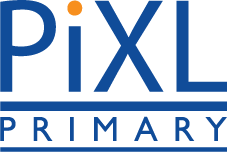 Year 6 Problem typesLogic PuzzleCommissioned by The PiXL Club Ltd.October 2019© Copyright The PiXL Club Limited, 2019Puzzle 4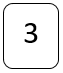 Y-6 Problem types - logic puzzles Each of these children has a different favourite sport. Use the clues to work out which child matches each sport. Laura and Harrison’s favourite sport does not include playing with a ball. Matthew used to like netball and swimming but he has changed his mind. One of the girls likes netball and the other girl likes swimming.Matthew doesn’t like football. FootballNetballSwimmingDanceHockeyLauraKatieHarrisonLucaMatthew